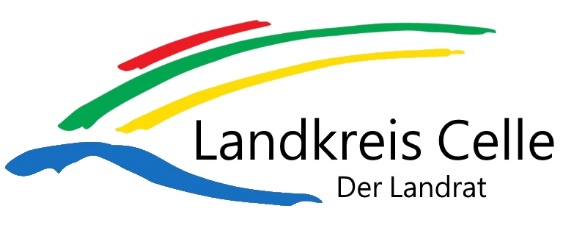 Wir möchten unsere Briefe verständlicher machen. Darum gibt es zu jedem Bescheid über das Wohngeld auch einen Text in Einfacher Sprache. Achtung: Dieser Text ist nur eine Erklärung zum Bescheid. Der Text in Einfacher Sprache ist nicht rechtsgültig.Haben Sie Fragen zum Bescheid? Wollen Sie Ihre Angaben ändern? Dann melden Sie sich bei mir. Meine Adresse und Telefon-Nummer stehen oben rechts auf dem Bescheid. Die Öffnungszeiten vom Landkreis Celle finden Sie unten auf der 1. Seite vom Bescheid.Bitte geben Sie bei Nachfragen immer die Nummer unter „Mein Zeichen“ an.Erklärung zum Bescheid
über die Ablehnung von Wohngeld 
gemäß Paragraph 7 Wohngeldgesetz (WoGG)Sie bekommen kein Wohngeld.Sie bekommen Bürgergeld oder Sozialgeld. In diesem Geld sind Ihre Wohnungskosten enthalten.Ihr Wohngeld wäre kleiner als das Geld, das Sie für Wohnungskosten im Bürgergeld oder Sozialgeld bekommen.HinweisWollen Sie gegen den Bescheid klagen? Dann haben Sie einen Monat Zeit.